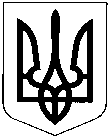 УКРАЇНАХМЕЛЬНИЦЬКА ОБЛАСТЬНОВОУШИЦЬКА СЕЛИЩНА РАДАНОВОУШИЦЬКОЇ СЕЛИЩНОЇ ОБ’ЄДНАНОЇ  ТЕРИТОРІАЛЬНОЇ ГРОМАДИР І Ш Е Н Н Япозачергової сесії селищної ради VII скликаннявід 08 листопада 2018 року № 56смт. Нова УшицяПро надання погоджень на розроблення проектів землеустроющодо відведення земельних ділянок      Відповідно до статті 26 Закону України «Про місцеве самоврядування в Україні»,  розпорядження Кабінету Міністрів України від 31 січня 2018 року № 60 «Питання передачі земельних ділянок сільськогосподарського призначення державної власності у комунальну власність об»єднаних територіальних громад, селищна рада вирішила:1. Погодити (відмовити) надання дозволу на розроблення проектів землеустрою щодо відведення земельних ділянок громадянам (зідно додатків). 2. Контроль за виконанням рішення покласти на постійну комісію Новоушицької селищної ради з питань містобудування, будівництва, земельних відносин та охорони навколишнього природного середовища.Селищний  голова                                                                    О. Московчук                                                                                  Додаток  № 1                                                                                                    до рішення позачергової						               сесії від 8 листопада 2018  року№56Перелікгромадян яким погоджується надання дозволу на розроблення проектів землеустрою щодо відведення земельних ділянокСекретар ради								С. Мегель                                                                                                               Додаток  № 2                                                                                                    до рішення позачергової						               сесії від 8 листопада 2018  року№56Перелікгромадян яким відмовлено у погодженні надання дозволу на розроблення проектів землеустрою щодо відведення земельних ділянокСекретар ради								С. Мегель№ п/пПІПЦільове призначення, розташування земельної ділянки Орієнтовна площа, га1Полуботкін Василь ОлександровичВедення товарного сільськогосподарського призначення з метою подальшої передачі в оренду.На земельній ділянці знаходиться нежитлове приміщення (виробничий будинок) що належить заявнику,  за межами с. Куча4,00002Ягодіна Олена ПавлівнаВедення особистого селянського господарства, за межами с. Хребтіїв2,0000№ п/пПІПЦільове призначення, розташування земельної ділянки Орієнтовна площа, га1Сумішевська Альона АнатоліївнаВедення особистого селянського господарства, (у власність), за межами с.Струга. Невідповідність місця розташування земельної ділянки (пасовище).2,00002Сумішевський Віталій ВіталійовичВедення особистого селянського господарства, (у власність), за межами с.Струга. Невідповідність місця розташування земельної ділянки (пасовище).2,00003Сумішевський Руслан ВіталійовичВедення особистого селянського господарства, (у власність), за межами с.Струга. Невідповідність місця розташування земельної ділянки (пасовище).2,00004Сумішевський Віталій АдамовичВедення особистого селянського господарства, (у власність), за межами с.Струга. Невідповідність місця розташування земельної ділянки (пасовище).2,00005Сумішевський Віталій КазимировичВедення особистого селянського господарства, (у власність), за межами с.Струга. Невідповідність місця розташування земельної ділянки (пасовище).2,00006Гоц Анатолій ОлексійовичВедення особистого селянського господарства, (у власність), за межами с.Каскада. Невідповідність місця розташування земельної ділянки (паювання).2,00007Теняков Едуард ЕдуардовичВедення особистого селянського господарства, (у власність), за межами с.Пилипківці. Невідповідність місця розташування земельної ділянки.2,00008Облядрук Михайло ІвановичВедення особистого селянського господарства, (у власність), за межами с.Пилипківці. Невідповідність місця розташування земельної ділянки.2,00009СтопчакІгор ВіталійовичВедення особистого селянського господарства, (у власність), за межами с.Хребтіїв. Використано право на приватизацію.2,000010Мельник Михайло МиколайовичВедення особистого селянського господарства, (у власність), за межами с.Браїлівка. Невідповідність місця розташування земельної ділянки.2,000011Барановський Юрій ЮрійовичВедення особистого селянського господарства, (у власність), за межами с.Куражина. Невідповідність місця розташування земельної ділянки (пасовище).2,000012Сорока Ігор АнтоновичВедення особистого селянського господарства, (у власність), за межами с.Куражина. Невідповідність місця розташування земельної ділянки (пасовище).2,000013Процків Алік ОлександровичВедення особистого селянського господарства, (у власність), за межами с.Куражина. Невідповідність місця розташування земельної ділянки (пасовище).2,000014Ріпак Олександр СтаховичВедення особистого селянського господарства, (у власність), за межами с.Мала Стружка. Використано право на приватизацію.2,0000